Referat af møde i Præstø FacaderådTirsdag den 24. februar 2014 kl. 8:00 – 9:30 i mødelokale 1, Multicentreret i Præstø.Til stede:Anja Bille HansenPreben JørgensenRene Sørensen	Peter BeringRasmus Evind Dorit Mahler JensenIkke til stede:Berit Christensen	Tom Andersen	Inge KnudsenDagsorden:1. Opsamlinger fra sidste mødeStatus på facaderådssager fra sidste møder. Beslutning:Status givet på tidligere og igangværende sager. Der opfordres til opprioritering af igangværende sag på Adelgade 89/Rådhustræde 1.2. Havnepladsen 1 – Mocca-ISAnsøgning om ombygning/facadeændringer.Beslutning:Ansøger ønsker svenskrød ”1 på 2” bræddebeklædning på facader på bygning samt under vinduer på overdækket areal. Facaderådet anbefaler, at der meddeles dispensation til svensk rød træbeklædning af brædder med liste, da ”1 på 2” bliver for tungt. På den del af facaden som ligger tæt på nabohuset, og hvor der af brandmæssige årsager ikke kan tillades træ, anbefaler facaderådet at facaden bliver pudset.Facaderådet anbefaler desuden at tagbeklædning udgøres af mørkt tagpap.Facaderådet anbefaler at der meddeles dispensation til vinduesbredder på ca. 2,60 m, som det fremgår af ansøgningens plantegning. Facaderådet anbefaler at vinduesmateriale og tagrender administreres i henhold til lokalplanen.Facaderådet forventer en særskilt ansøgning på skiltning såfremt lokalplanens bestemmelser ikke overholdes. Facaderådet vil være positiv for en skiltning med løse bogstaver. Facaderådet anbefaler, at kommunen opfordrer ansøger til at skiltningen bliver i overensstemmelse med lokalplanen. Desuden forventes særskilt ansøgning på udformning af rækværk/gelænder om terrassen.Facaderådet anbefaler desuden, at ansøger gøres opmærksom på gældende regler vedrørende inventar.3. EventueltBeslutning:Torvet 15 har indenfor den sidste uge skiftet til vinduer af træ/alu. Der følges op på sagen. Der ønskes en status på hjørneejendommen på Jomfrustræde/Adelgade.Venlig hilsenDorit Mahler JensenSekretær for FacaderådetPlansekretariatetValdemarsgade 434760 VordingborgTelefon 55363636Direkte 55362424www.vordingborg.dkDorit Mahler Jensen 27-02-2015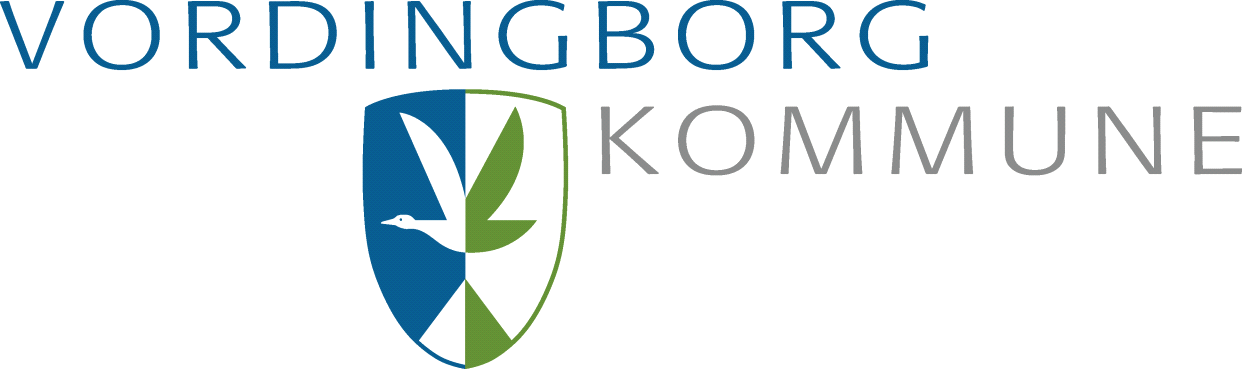 